Realizacja przez statystykę publiczną zadań określanych w rocznych programach badań statystycznych wymaga właściwego przygotowania metodologicznego każdego tematu badania. Prace metodologiczne są integralnym elementem tematyki programowej, niezbędnym do realizacji szczególnie nowych zamierzeń programowych, jak również do stałego doskonalenia dotychczas stosowanych metod badawczych w badaniach kontynuowanych.Prowadzenie prac metodologicznych zwłaszcza doskonalących jakość badań, należy do stałych zadań realizowanych przez służby statystyki publicznej. Podyktowane to jest złożonością systemu informacji statystycznej, bardzo obszernym zakresem tematycznym, koniecznością korzystania z wielu różnorodnych źródeł danych, a także powiązaniem tego systemu z infrastrukturą informacyjną i organizacyjną państwa. Profesjonalne przygotowanie metodologiczne i realizacja przedsięwzięć badawczych statystyki publicznej, pozwala na uzyskanie wynikowych informacji mających charakter oficjalnych danych statystycznych. Jakość tych danych uzależniona jest głównie od zaufania i współpracy obywateli, przedsiębiorców i innych respondentów dostarczających właściwych i wiarygodnych danych niezbędnych dla celów statystycznych, a także od współdziałania użytkowników i producentów statystyki w celu spełnienia oczekiwań szerokiego kręgu odbiorców informacji. Tak pozyskiwane informacje spełniają nie tylko podstawowe zasady statystyki oficjalnej, ale są niezbędnym elementem 
w informacyjnym systemie społeczeństwa demokratycznego, dostarczając organom władzy państwowej, administracji publicznej, sektorowi gospodarczemu i społeczeństwu danych obrazujących sytuację społeczno-ekonomiczną kraju, jak również służą realizacji zobowiązań informacyjnych z tytułu członkostwa w różnych organizacjach międzynarodowych.Właściwe przygotowanie metodyczno-organizacyjne badań pozwala nie tylko na pełnienie przez statystykę informacyjnej funkcji usługi publicznej na rzecz szeroko rozumianych użytkowników, ale jest warunkiem uzyskania poprawnych i spójnych danych statystycznych spełniających kryterium społecznej użyteczności, obiektywizmu, rzetelności, profesjonalizmu, niezależności prowadzenia badań i wiarygodności uzyskiwanych wyników. Wyniki badań powinny cieszyć się powszechnym zaufaniem i być udostępniane na zasadach bezstronności i poszanowania dostępu obywateli do informacji publicznych. Prace metodologiczne mają istotne znaczenie dla zapewnienia wymaganej jakości informacji możliwie najniższym kosztem i bez nadmiernego obciążania obowiązkami sprawozdawczymi respondentów przekazujących dane dla celów statystycznych.Problematyka prac metodologicznych ma na celu dostosowywanie tematyki badań statystycznych do stale zachodzących w kraju przemian społeczno-gospodarczych, a także do obowiązków wynikających z tytułu członkostwa w UE. Powstawanie nowych zjawisk a także tworzenie się nowych struktur społecznych i gospodarczych wymaga ich poznania przez obserwację statystyczną. Ulegają zmianie, a właściwie ciągle rosną potrzeby użytkowników danych statystycznych, co wymusza modyfikację istniejących i budowę nowych systemów badań statystycznych. W tym zakresie również dokonuje się transformacja metodologii badań statystycznych. Jest ona związana ze standaryzacją pojęć, definicji, klasyfikacji, rozwojem i wzbogacaniem metod obserwacji. Transformacja statystyki to nie tylko modyfikacja metodologii badań, ale także konieczność określania przyszłych potrzeb użytkowników, ukierunkowanie statystyki na zbieranie danych pozwalających na tworzenie nowoczesnych informacji statystycznych, w tym umożliwiającej przewidywanie i prognozowanie zjawisk i procesów społeczno-gospodarczych. Problematyka prac metodologicznych określa także ważniejsze kierunki zamierzeń programowych statystyki publicznej w następnych latach.Przygotowanie metodologiczne badań powinno generalnie dotyczyć przedsięwzięć badawczych o zasadniczym znaczeniu, wymagających przygotowania metodycznego (badania masowe, badania nowe), a także tematów badań, w tym również kontynuowanych, w których w szerokim zakresie będą wykorzystywane nowe źródła danych, zwłaszcza dane z administracyjnych systemów informacyjnych. Zadania metodologiczne dotyczące prac dodatkowych (uzupełniających) o charakterze usprawniającym, doskonalącym proces badawczy lub zmieniającym w nieznacznym stopniu prowadzone badania, nie powinny stanowić wyodrębnionych tematów. Prace tego rodzaju należy prowadzić na bieżąco w ramach realizacji określonych badań. Prace metodologiczne o zbliżonej tematyce należy ujmować kompleksowo w jednym temacie. Przygotowanie metodologiczne badania statystycznego wymaga określenia metodyki realizacji wielu czynności, które można w ogólnym ujęciu podzielić na następujące etapy:zdefiniowanie problemu i sformułowanie hipotezy roboczej całości badania statystycznego,opracowanie planu badania, jego organizacji, wybór właściwej metody badania,rozpoznanie źródeł zasilania oraz zebranie (gromadzenie) danych dla potrzeb badania, ze szczególnym uwzględnieniem wykorzystywania danych ze źródeł pozastatystycznych, a szczególnie z administracyjnych systemów informacyjnych, podając zakres danych, w jakiej formie i w jakich terminach będą pozyskiwane,kontrola pozyskanych do badania danych, przetworzenie i opracowanie tablic wynikowych,analiza statystyczna i interpretacja wyników oraz sformułowanie wniosków, zdefiniowanie wynikowych zbiorów informacji, formy prezentacji i udostępniania,forma zakończenia pracy metodologicznej np. zeszyt metodologiczny, publikacja tematyczna, raport, notatka lub inny rodzaj opracowania,przedłożenie w uzasadnionych przypadkach projektu pracy metodologicznej do rozpatrzenia przez Komisję Metodologiczną i uwzględnienie zasadnych uwag i zaleceń oraz przygotowanie ostatecznej wersji pracy.Zakres prac metodologicznych uzależniony jest często od rodzaju tematyki planowanej do badania, stąd też proces jest rozłożony na różne okresy. Zachodzi często potrzeba zaangażowania do tych prac ekspertów ze środowisk naukowych. Szeroki zakres i złożoność problematyki badawczej, zwłaszcza w odniesieniu do badań masowych sprawiają, że opracowane zasady metodyczne muszą być przed ostatecznym wdrożeniem do praktyki statystycznej przetestowane poprzez przeprowadzenie wstępnych badań (próbnych) pod kątem sprawdzania poprawności 
i zasadności przyjętych rozwiązań metodologiczno-organizacyjnych. Także ograniczone środki budżetowe powodują konieczność doskonalenia dotychczasowych badań oraz poszukiwania nowych, bardziej ekonomicznych rozwiązań metodologicznych.	Rzetelne przygotowanie metodologiczne badań zapewnia powodzenie w ich przeprowadzeniu, 
a tym samym pozwala sprostać zadaniom stawianym statystyce przez nowoczesne  państwo i społeczeństwo.Wykaz tytułów prac metodologicznych w 2018 r.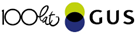 Pracemetodologiczne2018Warszawa, kwiecień 2018 r.Pracemetodologiczne2018Warszawa, kwiecień 2018 r.Lp.SymbolTytułJednostka autorska1.3.010Opracowanie metodologii badań modułowych BAELGUS - Departament Badań Demograficznych 
i Rynku Pracy2.3.023Administracyjny System Informacji Oświatowej - metody analizy zbiorów i tworzenia statystykGUS - Departament Badań Społecznych 
i Warunków Życia3.3.069Metodologia badań sektora non-profit 
i spółdzielczościGUS - Departament Badań Społecznych
 i Warunków Życia4.3.114Metody integracji statystyki publicznej 
w dziedzinie kulturyGUS - Departament Badań Społecznych
 i Warunków Życia5.3.128Satelitarny rachunek kulturyUrząd Statystyczny w Krakowie6.3.238Metoda powtórnego ważenia w spisach powszechnychUrząd Statystyczny w Poznaniu7.3.239Kalibracja zintegrowana w spisach realizowanych metodą mieszanąUrząd Statystyczny w Poznaniu8.3.240Satelitarny rachunek ochrony socjalnejUrząd Statystyczny w Krakowie9.3.246Opracowanie metody szacowania stanu 
i struktury ludności według rzeczywistego miejsca pobytu z uwzględnieniem kryterium przebywania 
i nieobecności 12 miesięcy i dłużej według podziału terytorialnego i siatki kilometrowej.GUS - Departament Badań Demograficznych
 i Rynku Pracy10.3.247Doskonalenie metodologii satelitarnego rachunku zdrowiaUrząd Statystyczny w Krakowie11.3.248Rachunki eksperymentalne KLEMS dla gospodarki polskiejGUS - Departament Studiów Makroekonomicznych 
i Finansów12.3.249Wykorzystanie danych z nowych źródeł administracyjnych Ministerstwa Finansów w rocznych badaniach przedsiębiorstw niefinansowychGUS - Departament Przedsiębiorstw13.3.250Wykorzystanie danych administracyjnych do estymacji wyników reprezentacyjnego badania mikroprzedsiębiorstw dla małych domenGUS - Departament Przedsiębiorstw